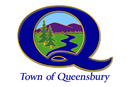         742 Bay Road, Queensbury, NY  12804          P: 518-761-8206 or 518-761-8205    www.queensbury.netCertificate of Occupancy Only Permit Requirements**PLEASE READ PRIOR TO SUBMITTING YOUR APPLICATION**You MUST receive approval from the Town of Queensbury and Zoning Administrator prior to moving any business-related materials onto the property you wish to occupy.Complete the attached application and submit with copies of the floor plan and plot plan of the parcel (indicating your location, if needed).Once your application has been reviewed and approved, you will receive a permit, Plan Review and permit card, which will allow you to move items into the space you wish to occupy.Any occupancy prior to this permit being issued is prohibited (you proceed at your own risk).Prior to opening to the public:  you must pass an inspection with the Fire Marshal which will allow you to obtain a Certificate of Occupancy, allowing you to conduct business.Please complete ALL items on the Plan Review prior to scheduling Fire Marshal inspection.Thank you for your attention to these requirements and please contact our office if you have any questions.Sincerely,David Hatin, DirectorBuilding & Code EnforcementCERTIFICATE OF OCCUPANCY ONLYAPPLICATION    742 Bay Road, Queensbury, NY  12804      P: 518-761-8206 or 518-761-8205     www.queensbury.net**This application is for occupancy only, with no work requiring a building permit**CONTACT INFORMATION:Applicant:Name(s): Mailing Address, C/S/Z:    Cell Phone: Land Line: Email:Business Owner(s):Contact Name(s): Mailing Address, C/S/Z:     Cell Phone:  Land Line: Email:Manager:Contact Name(s): Mailing Address, C/S/Z:     Cell Phone:  Land Line:  Email:Property Owner(s):Business Name: Contact Name(s): Mailing Address, C/S/Z: Cell Phone:  Land Line:  Email:  Contact Person for Building & Code Compliance: Cell Phone:  Land Line: Email: 742 Bay Road, Queensbury, NY  12804  P: 518-761-8206 or 518-761-8205     www.queensbury.netBUSINESS INFORMATION:Name of business: Address (including suite, space, etc.): Type of business (i.e.: retail, car repair, etc.): Please provide an accurate layout of your store showing all walls, exits, stockrooms, rest rooms, counters and fixtures on a separate sheet of paper.IMPORANT: The business owner is responsible for keeping exits clear and maintaining exit signs and emergency lights.  Fire extinguishers, fire sprinkler systems, and fire alarm systems require annual inspections by an outside contractor and the corresponding documentation must be provided to the Town of Queensbury Fire Marshal’s office.  Fire extinguishing systems found in kitchens and gas stations require semi-annual inspections.  Any violations noted during an inspection require immediate corrective action and a re-inspection.Applicant name: Applicant signature: Date: 742 Bay Road, Queensbury, NY  12804  P: 518-761-8206 or 518-761-8205     www.queensbury.netEMERGENCY CONTACT INFORMATION**THIS FORM IS USED TO ASSIST EMERGENCY SERVICE PERSONNEL WHO MAY BE CALLED TO YOUR BUSINESS AFTER HOURS. PLEASE BE SURE THE CONTACTS LISTED BELOW ARE WILLING AND AVAILABLE TO REPSOND DURING OFF-HOURS TO ASSIST POLICE AND/OR FIRE PERSONNEL IN GAINING ENTRY TO YOUR BUILDING.**PLEASE BE ADVISED THAT FAILURE TO ASSIST EMERGENCY SERVICE PERSONNEL MAY RESULT IN DAMAGE TO YOUR BUILDING BY POLICE AND/OR FIRE PERSONNEL.Date: Business Name: Business Location (including suite, space, etc.): Business Phone #: Contact name: Main Phone: ; Secondary Phone: Coming from what town/village? Contact name:  Main Phone: ; Secondary Phone:  Coming from what town/village? TOWN OF QUEENSBURY FIRE MARSHAL’S OFFICEP: 518-761-8206	F: 518-745-4437firemarshal@queensbury.net	Fire Marshal Mike Palmer		Deputy Fire Marshal Gary Stillman742 Bay Road, Queensbury, NY  12804  P: 518-761-8206 or 518-761-8205     www.queensbury.netWELCOME TO THE TOWN OF QUEENSBURY!The Town of Queensbury and local laws support the NYS Uniform Fire Prevention and Building Codes’ requirements to conduct fire inspections in all places of business on a regular basis; places of public assembly are inspected at least once every 12 months and all other business are inspected at least every 3 years.  The purpose of these inspections is to provide a safe environment for customers, employees and emergency service responders.Besides being legally required, these inspections, continuous public education and dedicated emergency service volunteers allow the Town of Queensbury a low rate of fire incidents and property loss.  Ultimately, this all means that your investment in your business, your employees and their jobs helps to preserve the tax base in the community.Routine fire inspections for a small business may take less than 30 minutes, larger business may require a full day and even larger locations like a school campus or amusement park may take several days.  It is not required but highly encouraged for the business owner to participate in the inspection process; this gives a perfect opportunity to develop a good working relationship between the business owner and the Town of Queensbury’s Fire Marshal.  Please keep in mind that not all inspections are successful on the first visit.  Also, this inspection process does not guarantee a Certificate of Occupancy.As your communication and relationship with the Town of Queensbury’s Fire Marshals continues, the fire inspections will become effortless because you will have maintained your premises up to standard and in compliance.  Sincerely,Mike Palmer				Gary StillmanFire Marshal				Deputy Fire Marshal(518) 761-8206				(518) 761-8205WITHIN 48 HOURS OF RECEIVING YOUR PERMIT APPROVAL PACKETYOU MUST CALL 518-761-8206 OR 518-761-8205TO SCHEDULE AN INSPECTION WITH THE FIRE MARSHAL’S OFFICEPlease refer to the plan review enclosed in your packetPRIOR to calling forAn inspectionThank you!